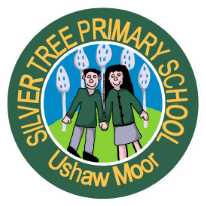 EssentialDesirableEvidenceApplicationIn addition to the application form, a well-structured supporting letter of no more than 1000 words indicating vision and belief for effective teaching and learning in literacy across Silver Tree Primary School.  Application formQualificationsQualified Teacher Status.Further study or professional qualifications.Application formCertificatesExperienceRecord of consistent good to outstanding teaching.Teaching primary age pupils.Working with SEN pupils and those who demonstrate challenging behaviour.Experience of effectively coordinating a subject within a school settingWorking with end of Key Stage assessments.Subject leadership in a core subject within a primary school.Application formInterviewReferencesKnowledge &UnderstandingClear vision and understanding of the needs of primary pupils including SEND and more ableDetailed knowledge of the structure and content of the current National CurriculumUse of assessment for learning to improve standards, including excellent marking  and feedback to accelerate learning  Knowledge of effective monitoring, data analysis and self-evaluation.Competent in analysing both internal and external dataApplication formInterviewReferencesProfessionaldevelopmentEvidence of up to date CPDEvidence of further leadership CPD Application formInterviewSkills and AbilitiesAbility to demonstrate high expectations of all learners.Ability to respond flexibly and sensitively to the differing needs of pupils, including those with SEN.Excellent classroom management.Excellent use of Standard English and Grammar.Ability to communicate effectively in a variety of situations.Ability to use ICT effectively both in classroom practice and for own professional work.Evidence of leading an initiative that has had a positive impact on the pupils in school.Effective curriculum management – planning, delivery and assessment.Effective organisational skills.Effective behaviour management strategies.Ability to work independent and as part of a team.Evidence of holding members of staff to accountExperience in carrying out learning walks and book scrutinies Willing to contribute to the school’s extracurricular activities.Application formInterviewTask sheetReferencesClassroom ObservationPersonal AttributesSupport the school’s ethos. Able to manage own and support others workload appropriately.Caring attitude towards pupils and parents.Evidence of being able to build and sustain effective working relationships with all members of the school community. Ability to prioritise and manage time effectively.Ability to manage stress, maintain energy, enthusiasm and sense of humour. Able to be open and constructive, able to accept feedback and act to improve practice.Self-confident with a collected professional manner.Application formInterviewReferencesClassroom Observation